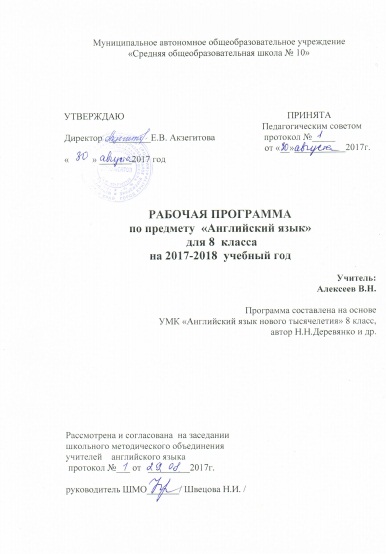 Пояснительная запискаДля современного языкового образования необходимы междисциплинарная интеграция, многоуровневость, вариативность, ориентация на межкультурный аспект овладения языком, что обусловлено происходящими на современном этапе развития изменениями в общественных отношениях, процессом глобализации и использованием новых средств коммуникации, в том числе информационных технологий. Все это требует повышения коммуникативной компетенции школьников, совершенствования их филологической подготовки, а значит и статус предмета «Иностранный язык» как общеобразовательной учебной дисциплины повышается. Новые задачи предполагают изменения в требованиях к уровню владения ИЯ, определения новых походов к отбору содержания и организации материала, использования адекватных форм и видов контроля.Языковая культура является неотъемлемой и существенной частью культуры человека в целом. Спецификой ИЯ как учебного предмета является его ярковыраженныймежпредметный характер, особенно сейчас, когда ставятся задачи изучения языков и культур на всех ступенях и при всех вариантах обучения иностранным языкам.Изучение ИЯ в основной школе (5-9 классы) направлено на достижение следующих целей:1) развитие иноязычной коммуникативной компетенции в совокупности ее составляющих, а именно:- речевая компетенция – развитие коммуникативных умений в четырех основных видах речевой деятельности (говорении, аудировании, чтении, письме);- языковая компетенция – овладение новыми языковыми средствами (фонетическими, орфографическими, лексическими, грамматическими) в соответствии с темами и ситуациями общения, отобранными для основной школы; освоение знаний о языковых явлениях изучаемого языка, разных способах выражения мысли в родном и иностранном языках;- межкультурная компетенция – приобщение к культуре, традициям, реалиям стран/страны изучаемого языка в рамках тем, сфер и ситуаций общения, отвечающих опыту, интересам, психологическим особенностям учащихся основной школы на разных ее этапах; формирование умения представлять свою страну, ее культуру в условиях межкультурного общения;- компенсаторная компетенция – развитие умений выходить из положения в условиях нехватки языковых средств при получении и передаче информации;- учебно-познавательная компетенция – дальнейшее развитие общих и специальных учебных умений, универсальных способов деятельности; ознакомление с доступными учащимся способами и приемами самостоятельного изучения языков и культур, в том числе с использованием новых информационных технологий. 2) развитие личности учащихся посредством реализации воспитательного потенциала иностранного языка:- формирование у учащихся потребности изучения иностранных языков и овладения ими как средством общения, познания, самореализации и социальной адаптации в поликультурном полиэтническом мире в условиях глобализации на основе осознания важности изучения иностранного языка и родного языка как средства общения и познания в современном мире;- формирование общекультурной и этнической идентичности как составляющих гражданской идентичности личности; воспитание качеств гражданина, патриота; развитие национального самосознания, стремления и взаимопонимания между людьми разных сообществ, толерантного отношения к проявлениям иной культуры; лучшее осознание своей собственной культуры;- развитие стремления к овладению основами мировой культуры средствами иностранного языка.Федеральный компонент образовательного стандарта по иностранным языкам и базисный учебный план, принятые в РФ в 2004 году, предусматривают обязательное изучение иностранного языка со 2-го по 4-ый класс в начальной школе (2 часа в неделю) и в основной школе с 5-го по 9-ый класс( 3 часа в неделю).Таким образом, реализуется принцип непрерывного образования по иностранному языку в общеобразовательной школе, что соответствует современным потребностям личности и общества.Рабочая программа по английскому языку для 8-го класса разработана на основе Федерального государственного образовательного стандарта; Примерной программы основного общего образования (английский язык), Авторской  программы курса английского языка к УМК “NewMillennium”для учащихся 8-го класса общеобразовательных учреждений, входящий в федеральный перечень учебников. Программа рассчитана на 140 часов (4 учебных часа в неделю, в том числе 10 промежуточных контрольных тестов). Запланировано- 4 контрольных работы в конце каждой четверти и 10 проектных работ после каждого цикла.В учебно-методическом комплекте “NewMillennium” авторы используют современные эффективные технологии, включающие систему методов, способов и приемов обучения, направленных на достижение позитивного результата в личностном развитии учащегося в современных социокультурных условиях.Авторы придерживаются личностно-ориентированного подхода, то есть все материалы учебника соответствуют интересам учащихся этого возраста, что повышает мотивацию к изучению предмета, способствует их личностному и социальному развитию.Это принципиально важно для гуманистического направления в воспитании и развитии личности, что составляет цель базового школьного образования – интеллектуальное и нравственное развитие личности учащегося. В рамках УМК последовательно реализуется принципы коммуникативного подхода, так как весь материал учебника включает количество коммуникативно-направленных заданий: коммуникативные ситуации, задания проблемного и игрового характера. Одним из основных принципов курса является развитие  когнитивных способностей учащихся; это находит отражение в заданиях на развитие памяти и навыков работы с информацией. Инновационной чертой данного УМК является реализация принципов мультисенсорного подхода, в основе которого – задействование в учебном процессе органов чувств. УМК предлагает большое количество заданий с использованием различных шумов, музыки, изображений и т.д. Цель этих заданий – активизировать все каналы восприятия информации и тем самым сделать обучение максимально эффективным для всех учащихся.Использование информационных технологий (проектные работы учащихся в электронном виде) открывает новые возможности.Языковой материал, речевые ситуации, иллюстративный и аудиоматериал подобран по принципу аутентичности. Учащимся предлагаются отрывки из оригинальных текстов, принадлежащих к разным функциональным стилям, географические карты, песни. Социокультурная направленность УМК обеспечивается за счет включения в него лингвострановедческих материалов, знание которых необходимо для расширения представлений учащихся о мире, формирования доброжелательного отношения к другим нациям и воспитания позитивного отношения к своей собственной культуре.В УМК нашли также отражение межпредметные связи: в учебнике используются элементы математики, знаний об окружающем мире, музыки, географии, истории, литературы.Авторы обращают внимание на то, что пассивный лексический материал не предназначен для непосредственного изучения, и соответственно не подлежит контролю и оцениванию.Один из важнейших принципов, лежащих в основе УМК, является целенаправленное и планомерное формирование общих учебных умений, навыков, познавательной деятельности, а также способностей к самообразованию и самоконтролю.Учебно-методический комплект “NewMillennium” включает:Учебник (Student’sBook): ДворецкаяО.Б. идр., NewMillennium – 8. – Обнинск: Титул, 2009.Рабочая тетрадь (Workbook): ДворецкаяО.Б. идр., NewMillennium – 8. – Обнинск: Титул, 2009.Книга для учителя (Teacher’sBook): ДворецкаяО.Б. идр., NewMillennium – 8. – Обнинск: Титул, 2009.Аудиокассеты к учебнику - Обнинск: Титул, 2009.Дополнительная литература:Веселова Ю.С. Сборник тренировочных и проверочных заданий. Английский язык 8 класс (в формате ГИА). М.: Интеллект-Центр. 2010. CompactDisk. Звуковое приложение к учебному пособию: Сборник тренировочных и проверочных заданий - 8 класс.Ермаченко И.П., Криушина Н.В. Английский язык. 5-11 классы: карточки для индивидуального контроля знаний. – Волгоград: Учитель, 2009.Урок иностранного языка, используемый в практике работы, в основном комбинированный. Он включает работу по формированию как языковых, так и речевых умений. Эффективность учебного процесса достигается за счет использования ролевых и познавательных игр, лингвистических задач, различного иллюстративного материала (грамматические таблицы, сюжетные иллюстрации, комиксы), аудио – и видео материала, проектной методики, а также работы в парах и группах.В конце каждого раздела (Unit) планируется контрольный урок (CheckYourProgress), проверяющий уровень сформированности речевых умений, лексико-грамматических навыков, и обобщающий урок в форме презентации проектов/ролевых игр. Сокращение количества часов в классах естественно-математического направления (из-за зимней и летней сессий) возможно за счет сокращения числа презентаций, ролевых игр, дополнительного чтения. Объем домашних заданий определен авторами учебников и конкретизирован поурочно по каждому разделу в учебниках (Student’sBook), в книгах для учителя (Teacher’sBook) и рабочих тетрадях (Workbook).В результате изучения английского языка учащийся 8-го класса должен:Знать/понимать:- основные значения изученных лексических единиц; основные способы словообразования;- особенности структуры простых и сложных предложений; интонацию различных коммуникативных типов предложений;- признаки изученных грамматических явлений;- основные нормы речевого этикета;Уметь:Говорение:- начинать, вести/поддерживать и заканчивать беседу в стандартных ситуациях общения;- делать краткие сообщения по темам (праздники, традиции, выдающиеся личности, реклама, мобильный телефон, экология, мир подростка, школьные дни, покупки, о себе, мой дом, мое рабочее место, мечты);Аудирование:-понимать основное содержание несложных аутентичных текстов (диалогов, монологов), выделять значимую информацию, определить тему и выделить главные факты;Чтение: - читать аутентичные тексты разных жанров с пониманием основного содержания/ с полным пониманием, оценивать информации., выражать свое мнение;Письменная речь:- заполнять анкеты и формуляры;- писать поздравления, личные письма с опорой на образец; использовать приобретенные знания и умения в практической деятельности и повседневной жизни:- для осознания места и роли родного и изучаемого иностранного языка в полиязычном мире,- для приобщения к ценностям мировой культуры,- ознакомления представителей других стран с культурой своего народа.Учебно-методическое обеспечениеУчебно-тематическое планирование№п/пСодержаниеКлассАвторИздательствоГодиздания1Рабочая программа8 (естественно-математическая школа)2УМК «New  Millennium»:- Учебник(Student’s Book)- Рабочая тетрадь(Workbook)-Книга для учителя(Teacher’sBook)- Аудиокассеты (2)8888О.Б. Дворецкая и др. О.Б. Дворецкая и др.О.Б. Дворецкая и др.Обнинск: ТитулОбнинск: ТитулОбнинск: Титул2009200920093Дополнительные учебные пособия:- Сборник тренировочных и проверочных заданий. Английский язык (в формате ГИА).8Ю.С. ВеселоваМосква:Интеллект - Центр20104Компакт-диск(Звуковое приложение к учебному пособию)85Английский язык: 5-11 классы. Карточки для индивидуального контроля знаний.8И.П.ЕрмаченкоН.В. КриушинаВолгоград:Учитель2009№п/пНаименование Разделов и темОбщее кол-вочасовИз нихИз них№п/пНаименование Разделов и темОбщее кол-вочасовКонтрольные работыПроектные(творческие)работы1«Мир подростка»111-лексико-грамм. тест с заданиями на аудирование, чтение, письмо 12«В магазине»91-лексико-грамм. тест с заданиями на аудирование, чтение, письмо3«Взаимопонимание»101-лексико-грамм. тест с заданиями на аудирование, чтение, письмо14«Выдающиеся люди»91-лексико-грамм. тест с заданиями на аудирование, чтение, письмо15«Творчество»91-лексико-грамм. тест с заданиями на аудирование, чтение, письмо1 – контроль устной речи16«Я дома»111-лексико-грамм. тест с заданиями на аудирование, чтение, письмо17« Когда мы вместе»91-лексико-грамм. тест с заданиями на аудирование, чтение, письмо8«Следствие идет!»71-лексико-грамм. тест с заданиями на аудирование, чтение, письмо9«Голубая планета»111-лексико-грамм. тест с заданиями на аудирование, чтение, письмо110«Мечты, мечты»101-лексико-грамм. тест с заданиями на аудирование, чтение, письмо1 – контроль устной речиИтого:96126ДатаурокТемациклЗадачиурокаЗадачиурокаЛексическийматериалЛексическийматериалГрамматическиеструктурыГрамматическиеструктурыВиды речевой деятельностиВиды речевой деятельностиВиды речевой деятельностиВиды речевой деятельностиВиды речевой деятельностиВиды речевой деятельностиВиды речевой деятельностиВиды речевой деятельностиВиды речевой деятельностиД/ЗУчебныесредстваКонтрольЗУНДатаурокТемациклЗадачиурокаЗадачиурокаЛексическийматериалЛексическийматериалГрамматическиеструктурыГрамматическиеструктурыговорениеговорениеговорениеговорениеаудированиеаудированиечтениечтениеписьмоД/ЗУчебныесредстваКонтрольЗУН04.091HolidaytimeUnit 1. A teenager’s worldАктивизацияЗУНуч-сяАктивизацияЗУНуч-сяGo camping, sunbathe, go scuba diving…Go camping, sunbathe, go scuba diving…Adverbs with –ly, contrasting good-well, use of fastAdverbs with –ly, contrasting good-well, use of fastSB – 1a, 1b, 2c, 3c, 3bSB – 1a, 1b, 2c, 3c, 3bSB – 1a, 1b, 2c, 3c, 3bSB – 1a, 1b, 2c, 3c, 3b2a,2b2a,2b3a3a3d, 44tape06.092Teenagers and technologiesUnit 1. A teenager’s worldРазвитие навыков чтенияРазвитие навыков чтенияBe addicted to, truant from school, collocationsBe addicted to, truant from school, collocations4a, 4b, 4c4a, 4b, 4c4a, 4b, 4c4a, 4b, 4c1b, 2a,2b, 2c1b, 2a,2b, 2cblackboard08.093Образование наречийUnit 1. A teenager’s world08.094A brainy teenagerUnit 1. A teenager’s worldРазвитие умения выражать мнениеРазвитие умения выражать мнениеAdvise, behave, brain, behavior, connection, develop, reasoning, judgement…Advise, behave, brain, behavior, connection, develop, reasoning, judgement…Verb patterns: try,advise + to V\ VingVerb patterns: try,advise + to V\ Ving2a, 3a, 3b, 4b2a, 3a, 3b, 4b2a, 3a, 3b, 4b2a, 3a, 3b, 4b1b1b1a, 1b, 1c1a, 1b, 1c2b511.095School daysUnit 1. A teenager’s worldРазвитие речевых навыковРазвитие речевых навыковAvoid, connect smthwith  smth, double-check, pretend, recognize, upset.. Avoid, connect smthwith  smth, double-check, pretend, recognize, upset.. Adjectives after the verbs feel, seem, look, smell, taste, becomeAdjectives after the verbs feel, seem, look, smell, taste, become1, 51, 51, 51, 53a, 3c3a, 3c2a, 4a,2a, 4a,2b, 66tape13.09Употребление определенного артикляUnit 1. A teenager’s world15.096-7What is it like being a teenager?Unit 1. A teenager’s worldРазвитие навыков чтенияРазвитие навыков чтенияGCSE, intelligence, essentialGCSE, intelligence, essentialArticles a, the and zero-articleArticles a, the and zero-article1, 3b, 4a, 4d1, 3b, 4a, 4d1, 3b, 4a, 4d1, 3b, 4a, 4d2a,2a,2b, 3a, 4b, 5e615.096-7What is it like being a teenager?Unit 1. A teenager’s worldРазвитие навыков чтенияРазвитие навыков чтенияGCSE, intelligence, essentialGCSE, intelligence, essentialArticles a, the and zero-articleArticles a, the and zero-article1, 3b, 4a, 4d1, 3b, 4a, 4d1, 3b, 4a, 4d1, 3b, 4a, 4d2a,2a,2b, 3a, 4b, 5e618.098Progress pageUnit 1. A teenager’s worldtest20.09Инфинитив-общее употребление22.099Going shoppingUnit2. Shop aroundРазвитие речевых навыковBargain, cash, cheque, credit card, currency, discount, note…Bargain, cash, cheque, credit card, currency, discount, note…Clauses of purpose: to V(inf); in order(not) to V; so as(not) to VClauses of purpose: to V(inf); in order(not) to V; so as(not) to VClauses of purpose: to V(inf); in order(not) to V; so as(not) to V1a, 1b, 1c1a, 1b, 1c1a, 1b, 1c1a, 1b, 1c2a, 3a, 3b2a, 3a, 3b2c22.0910 - 11How do they feel?Unit2. Shop aroundРазвитие речевых навыковDesk, check, fit, match, size, suit, try onDesk, check, fit, match, size, suit, try onQuestion tags – regular useQuestion tags – regular useQuestion tags – regular use2a, 3, 4a, 4b, 5c2a, 3, 4a, 4b, 5c2a, 3, 4a, 4b, 5c2a, 3, 4a, 4b, 5c1a, 1b, 2a, 2c, 2d1a, 1b, 2a, 2c, 2d1b, 2b, 5a1b, 2b, 5a5a5btape25.0910 - 11How do they feel?Unit2. Shop aroundРазвитие речевых навыковDesk, check, fit, match, size, suit, try onDesk, check, fit, match, size, suit, try onQuestion tags – regular useQuestion tags – regular useQuestion tags – regular use2a, 3, 4a, 4b, 5c2a, 3, 4a, 4b, 5c2a, 3, 4a, 4b, 5c2a, 3, 4a, 4b, 5c1a, 1b, 2a, 2c, 2d1a, 1b, 2a, 2c, 2d1b, 2b, 5a1b, 2b, 5a5a5btape27.0912Роль инфинитива в предложенииUnit2. Shop around29.0913“Unforgettable” presentsUnit2. Shop aroundРазвитие речевых навыковCriterion/criteria, doubt, jewellery box, suggestion, sewing needlesCriterion/criteria, doubt, jewellery box, suggestion, sewing needles4a, 4b,4a, 4b,4a, 4b,4a, 4b,2a, 2b2a, 2b3a, 3b, 3c3a, 3b, 3c5tape29.0914The power of advertisingUnit2. Shop aroundРазвитие навыков чтенияAd, advert, advertise(v), annoying, commercial, selective, (prices)go down…Ad, advert, advertise(v), annoying, commercial, selective, (prices)go down…1b, 1c, 2a, 2b1b, 1c, 2a, 2b1b, 1c, 2a, 2b1b, 1c, 2a, 2b1a1a2c, 2d, 3a, 3b, 3c, 3e3etape02.10Выражения:in order to,so as toUnit2. Shop around04.1015Pocket moneyUnit2. Shop aroundРазвитие речевых навыковPhrases for expressing amounts of moneyPhrases for expressing amounts of money3a, 3c3a, 3c3a, 3c3a, 3c2b, 2c, 3b2b, 2c, 3b1, 2a1, 2a4tape06.1016Progress pageUnit2. Shop aroundtest06.10Модальные глаголы-общее правилоUnit2. Shop around09.1017Make the most of your moneyUnit2. Shop around11.1018Глагол mustUnit2. Shop aroundРезервный урокРезервный урокРезервный урокРезервный урокРезервный урокРезервный урокРезервный урокРезервный урокРезервный урокРезервный урокРезервный урокРезервный урокРезервный урокРезервный урокРезервный урокРезервный урокРезервный урокРезервный урок13.1019Глагол can13.1020-21Personal statementsUnit3. Discover yourselfРазвитие навыков чтения, умения выделять основную идеюDeveloping dictionary skills,  attractive, careful, cheerful, moody, shy, honest, generous, jealousDeveloping dictionary skills,  attractive, careful, cheerful, moody, shy, honest, generous, jealousSuffixes of adjectives: -ive, -ic, -y, -ful, -ous, -ing, -able.Suffixes of adjectives: -ive, -ic, -y, -ful, -ous, -ing, -able.Suffixes of adjectives: -ive, -ic, -y, -ful, -ous, -ing, -able.1a, 3a,2f1a, 3a,2f1a, 3a,2f1a, 3a,2f1a, 1b,1a, 1b,2a, 2c, 2b, 2e2a, 2c, 2b, 2e5a, 5b, 3b, 3ctape16.10-18.1022-23It’s stylish!Unit3. Discover yourselfРазвитие речевых навыковCasual, formal, punk, romantic, sporty, styleCasual, formal, punk, romantic, sporty, styleMust, could, might, can’t for deductionMust, could, might, can’t for deductionMust, could, might, can’t for deduction1a, 1b, 2a, 2b1a, 1b, 2a, 2b1a, 1b, 2a, 2b1a, 1b, 2a, 2b3a, 3b3a, 3b2c, 42c, 45a, 5btapeUnit3. Discover yourself20.1024Are you a party person?Unit3. Discover yourselfРазвитие навыков говорения и чтенияA show-off, be on one’s own, have smth evening out, join in, keep smth secret, shy, stay away from smthA show-off, be on one’s own, have smth evening out, join in, keep smth secret, shy, stay away from smthPresent Perfect Continuous for unfinished or recently finished actions that have a resultPresent Perfect Continuous for unfinished or recently finished actions that have a resultPresent Perfect Continuous for unfinished or recently finished actions that have a result4, 2b, 3a4, 2b, 3a4, 2b, 3a4, 2b, 3a1a, 1b, 2a, 3b1a, 1b, 2a, 3b5ab5b20.1025Tame your timeUnit3. Discover yourselfРазвитие навыков чтенияA bit earlier, be busy, be lazy, be short of time, on time, put off, waste time, spend onA bit earlier, be busy, be lazy, be short of time, on time, put off, waste time, spend onModal verb have to for external obligationModal verb have to for external obligationModal verb have to for external obligation1, 3a, 3b, 4b1, 3a, 3b, 4b1, 3a, 3b, 4b1, 3a, 3b, 4b2a, 2b, 2c2a, 2b, 2c5523.1026Наст.соверш.длител. времяUnit3. Discover yourself25.1027I have changedUnit3. Discover yourselfРазвитиеречевыхнавыковLately, recently, still, yetLately, recently, still, yetAdverbs associated with tenses: lately, recently, still, yetAdverbs associated with tenses: lately, recently, still, yetAdverbs associated with tenses: lately, recently, still, yet3a, 3c3a, 3c3a, 3c3a, 3c1a, 1b1a, 1b2a, 2b2a, 2b4tape27.1028Progress pageUnit3. Discover yourselftest27.1029Наст.соверш.или простое прошедшееUnit3. Discover yourself0611.30Do you know me?Unit3. Discover yourselfQuiz Quiz Quiz Quiz Quiz Quiz Quiz Quiz Quiz Quiz Quiz Quiz Quiz Quiz Quiz Quiz Quiz Quiz 081131Unit3. Discover yourselfРезервный урокРезервный урокРезервный урокРезервный урокРезервный урокРезервный урокРезервный урокРезервный урокРезервный урокРезервный урокРезервный урокРезервный урокРезервный урокРезервный урокРезервный урокРезервный урокРезервный урокРезервный урок10.1132Прош.длит.илипрош.простое.101133-34Everybody knows themUnit4. People who stand outРазвитие навыков чтения и говоренияBest-known, brave, celebrity, courageous, genius, hero, prodigy, star, achieve fame, become famous, Best-known, brave, celebrity, courageous, genius, hero, prodigy, star, achieve fame, become famous, Present Perfect  + Past Simple  in biographiesPresent Perfect  + Past Simple  in biographiesPresent Perfect  + Past Simple  in biographies1a,2c1a,2c1a,2c1a,2c2a, 2b, 3a3c2a, 2b, 3a3c5513.1133-34Everybody knows themUnit4. People who stand outРазвитие навыков чтения и говоренияBest-known, brave, celebrity, courageous, genius, hero, prodigy, star, achieve fame, become famous, Best-known, brave, celebrity, courageous, genius, hero, prodigy, star, achieve fame, become famous, Present Perfect  + Past Simple  in biographiesPresent Perfect  + Past Simple  in biographiesPresent Perfect  + Past Simple  in biographies1a,2c1a,2c1a,2c1a,2c2a, 2b, 3a3c2a, 2b, 3a3c5515.1135Who is a hero?Unit4. People who stand outСовершенствование лексико-грамматических навыковDeed, goal, ordinary/extraordinary, overcome, respect, set an example, stand up forDeed, goal, ordinary/extraordinary, overcome, respect, set an example, stand up forSuffixes –ic, -ismSuffixes –ic, -ismSuffixes –ic, -ism1, 2a, 2b1, 2a, 2b1, 2a, 2b1, 2a, 2b3a, 3b3a, 3b44tape17.1136Модальные гл.впрош.вре.Unit4. People who stand out17.1137Record breakersUnit4. People who stand outРазвитие лексико-грамматических навыковCould, was/were able, managed in the pastCould, was/were able, managed in the pastCould, was/were able, managed in the past2a, 2b, 3a, 3b, 4a2a, 2b, 3a, 3b, 4a2a, 2b, 3a, 3b, 4a2a, 2b, 3a, 3b, 4a114b20.1138Give it a tryUnit4. People who stand outРазвитие навыков письма 11113a, 2b3a, 2b3c22.1139Глагол manage toUnit4. People who stand out24.1140Age doesn’t matterUnit4. People who stand outРазвитие навыков говорения Doorbell, light switch, door handleDoorbell, light switch, door handlePast Continuous and Past Simple in a narrativePast Continuous and Past Simple in a narrativePast Continuous and Past Simple in a narrative1c, 1d, 31c, 1d, 31c, 1d, 31c, 1d, 31a, 1b1a, 1b2a2a2b24.1141Progress pageUnit4. People who stand outtest27.1142Both of us, neither of usUnit4. People who stand out29.1143Hall of fameUnit4. People who stand out01.1244Unit4. People who stand outРезервный урокРезервный урокРезервный урокРезервный урокРезервный урокРезервный урокРезервный урокРезервный урокРезервный урокРезервный урокРезервный урокРезервный урокРезервный урокРезервный урокРезервный урокРезервный урокРезервный урокРезервный урок01.1245Прямая и косв.речь04.1246How creative are you?Unit5. Thinking outside the boxРазвитие навыков чтения, переводаChoice, decision, description, exploration, imagination, inventionChoice, decision, description, exploration, imagination, invention2a, 2b2a, 2b2a, 2b2a, 2b1a, 1b, 3b1a, 1b, 3b3a06.1247Are you in your right mind?Unit5. Thinking outside the boxСовершенствование лексико-грамматических навыковdominantdominantPersonal Pronouns with  both of us/you/them; neither of us/ you/themPersonal Pronouns with  both of us/you/them; neither of us/ you/themPersonal Pronouns with  both of us/you/them; neither of us/ you/them1b, 2c, 3a, 3c, 3b, 41b, 2c, 3a, 3c, 3b, 41b, 2c, 3a, 3c, 3b, 41b, 2c, 3a, 3c, 3b, 41a1a2a, 2b, 42a, 2b, 4tape08.1248Прямая и косв.речьUnit5. Thinking outside the box11.1249Guessing gameUnit5. Thinking outside the boxРазвитие навыков чтенияGet rid of smbGet rid of smb1c, 31c, 31c, 31c, 31b1b1a1atape13.1250-51A clever inventionUnit5. Thinking outside the boxРазвитие лексико-грамматических навыковWire compartments, copper boiler, wheelWire compartments, copper boiler, wheelPast perfect, sequence of tensesPast perfect, sequence of tensesPast perfect, sequence of tenses1, 2b, 2c, 3a, 4a1, 2b, 2c, 3a, 4a1, 2b, 2c, 3a, 4a1, 2b, 2c, 3a, 4a2a, 3b, 3c2a, 3b, 3c4b,4c4c15.1252Согласование временUnit5. Thinking outside the box15.1253Inventions you might wantUnit5. Thinking outside the boxРазвитие навыков чтенияCome up with, cope with, increase, overcome, reduce, result inCome up with, cope with, increase, overcome, reduce, result inMaking suggestions and discussing ideasMaking suggestions and discussing ideasMaking suggestions and discussing ideas1c, 2a, 2b, 31c, 2a, 2b, 31c, 2a, 2b, 31c, 2a, 2b, 31a, 1b1a, 1b18.1254Progress pageUnit5. Thinking outside the boxtest20.1255Модал.гл.впрош.времениUnit5. Thinking outside the box22.1256Creativity and Innovation DayUnit5. Thinking outside the box22.1257Unit5. Thinking outside the boxРезервный урокРезервный урокРезервный урокРезервный урокРезервный урокРезервный урокРезервный урокРезервный урокРезервный урокРезервный урокРезервный урокРезервный урокРезервный урокРезервный урокРезервный урокРезервный урокРезервный урокРезервный урок25.1258Грам.тестUnit5. Thinking outside the box27.1259Unit5. Thinking outside the boxРезервный урокРезервный урокРезервный урокРезервный урокРезервный урокРезервный урокРезервный урокРезервный урокРезервный урокРезервный урокРезервный урокРезервный урокРезервный урокРезервный урокРезервный урокРезервный урокРезервный урокРезервный урок12.0160Home, sweet homeUnit 6. It feels like homeСовершенствованиелексико-грамматическихнавыковI’d  like, I’d love, I’d prefer + to VI like, I love, I prefer+ VingI’d  like, I’d love, I’d prefer + to VI like, I love, I prefer+ VingI’d  like, I’d love, I’d prefer + to VI like, I love, I prefer+ VingI’d  like, I’d love, I’d prefer + to VI like, I love, I prefer+ Ving1, 2a, 3b, 3c1, 2a, 3b, 3c1, 2a, 3b, 3c1, 2a, 3b, 3c2b, 3a3a, 3b3a, 3b4atape12.0161Глаголы с формой-ingUnit 6. It feels like home15.01-17.0162-63The place where you liveUnit 6. It feels like homeРазвитие навыков чтения и говоренияA bit different, be disturbed, close neighbours, easy to rich, looks the same, make smthcosy, modern, nice for smb, quietA bit different, be disturbed, close neighbours, easy to rich, looks the same, make smthcosy, modern, nice for smb, quietI wish + Ved (2)I wish + Ved (2)I wish + Ved (2)I wish + Ved (2)2c, 3a, 3b, 4a, 4b2c, 3a, 3b, 4a, 4b2c, 3a, 3b, 4a, 4b2c, 3a, 3b, 4a, 4b2a, 2b2a, 2b1, 3c4c, 519.0164Your life – your  spaceUnit 6. It feels like homeРазвитие навыков говоренияAbove, among, below, beside, by, inside, in the middle of, on top ofAbove, among, below, beside, by, inside, in the middle of, on top ofPrepositions Prepositions Prepositions Prepositions 1, 2a, 31, 2a, 31, 2a, 31, 2a, 32c, 2d2btape19.0165I wish I had…..Unit 6. It feels like home22.0166WorkplaceUnit 6. It feels like homeРазвитие лексико-грамматических навыковTo hand, cluttered-up concentrate (on), disturb, focus on, lighting, messy, shared space, untidy, tidy, well-lit, well-organisedTo hand, cluttered-up concentrate (on), disturb, focus on, lighting, messy, shared space, untidy, tidy, well-lit, well-organisedStructures with too and enoughStructures with too and enoughStructures with too and enoughStructures with too and enough1a, 1b, 2b, 3a, 3b, 4a, 4c, 51a, 1b, 2b, 3a, 3b, 4a, 4c, 51a, 1b, 2b, 3a, 3b, 4a, 4c, 51a, 1b, 2b, 3a, 3b, 4a, 4c, 52a, 4b2a, 4b24.0167A fantasy roomUnit 6. It feels like homeРазвитие навыков говоренияSuggesting and refusing suggestionsWould+ VSuggesting and refusing suggestionsWould+ VSuggesting and refusing suggestionsWould+ VSuggesting and refusing suggestionsWould+ V1c, 2a, 31c, 2a, 31c, 2a, 31c, 2a, 31a, 1b1a, 1b2b26.0168I wish I had done..26.0169Progress pagetest29.0170A room for you31.0171Be/Get used to02.0272Резервный урокРезервный урокРезервный урокРезервный урокРезервный урокРезервный урокРезервный урокРезервный урокРезервный урокРезервный урокРезервный урокРезервный урокРезервный урокРезервный урокРезервный урокРезервный урокРезервный урокРезервный урок02.0273Резервный урокРезервный урокРезервный урокРезервный урокРезервный урокРезервный урокРезервный урокРезервный урокРезервный урокРезервный урокРезервный урокРезервный урокРезервный урокРезервный урокРезервный урокРезервный урокРезервный урокРезервный урок05.0274Must have/Can’t have07.02-09.0275-76Sakubona! Many happy returns!Unit7. Being togetherРазвитие навыков чтения и говоренияBe served, come true, congratulate(on), fly a flag, for good luck, receive a gift, show respect, wish smbsmthBe served, come true, congratulate(on), fly a flag, for good luck, receive a gift, show respect, wish smbsmth3b, 3c, 4, 2d3b, 3c, 4, 2d3b, 3c, 4, 2d3b, 3c, 4, 2d2a, 2b, 2c09.0277-78Who cares who hears me?Unit7. Being togetherРазвитие лексико-грамматических навыковAcceptable, at ease, concerned(about), emergency, run late, silly chatsAcceptable, at ease, concerned(about), emergency, run late, silly chatsBe/get used to V ingand some other adjectives used in this structureBe/get used to V ingand some other adjectives used in this structureBe/get used to V ingand some other adjectives used in this structureBe/get used to V ingand some other adjectives used in this structure1, 3a, 3c, 5a, 5b1, 3a, 3c, 5a, 5b1, 3a, 3c, 5a, 5b1, 3a, 3c, 5a, 5b2a, 2b, 4b3b, 4c, 4d12.0279Коллективные существ.Unit7. Being together14.0280Embarrassing situationsUnit7. Being togetherРазвитие навыков чтения и говоренияIwas about to do smth, I was on the point of doing smth, I was going to…Iwas about to do smth, I was on the point of doing smth, I was going to…Future seen from the past: I thought I wouldFuture seen from the past: I thought I wouldFuture seen from the past: I thought I wouldFuture seen from the past: I thought I would1, 3b, 5b1, 3b, 5b1, 3b, 5b1, 3b, 5b2a, 2b2a, 2b3a4b616.0281-82I don’t belongUnit7. Being togetherРазвитие навыков чтенияи говоренияBe kind to smb, ignore, keep smth to oneself, laugh at, shout out a remark, repeat, smile atBe kind to smb, ignore, keep smth to oneself, laugh at, shout out a remark, repeat, smile at1, 2c, 3a, 4a, 3c1, 2c, 3a, 4a, 3c1, 2c, 3a, 4a, 3c1, 2c, 3a, 4a, 3c2a, 2b4с16.0283Other,another,othersUnit7. Being together19.0284They are human tooUnit7. Being togetherРазвитие навыков чтения и говоренияBe guilty of, be supposed to V, get away with smth, suffer, work outBe guilty of, be supposed to V, get away with smth, suffer, work out1b, 1c, 2b, 3a, 4a, 4b1b, 1c, 2b, 3a, 4a, 4b1b, 1c, 2b, 3a, 4a, 4b1b, 1c, 2b, 3a, 4a, 4b2a2a1a,3btape21.0285Progress pageUnit7. Being togethertest26.02862 условная конструк.Unit7. Being together28.0287A class agreement Unit7. Being together02.0388Unit7. Being togetherРезервный урокРезервный урокРезервный урокРезервный урокРезервный урокРезервный урокРезервный урокРезервный урокРезервный урокРезервный урокРезервный урокРезервный урокРезервный урокРезервный урокРезервный урокРезервный урокРезервный урокРезервный урок02.03893 условная конструк.05.0390Резервный урокРезервный урокРезервный урокРезервный урокРезервный урокРезервный урокРезервный урокРезервный урокРезервный урокРезервный урокРезервный урокРезервный урокРезервный урокРезервный урокРезервный урокРезервный урокРезервный урокРезервный урок07.0391-92Detectives Unit8. Investigation in progressРазвитие лексико-грамматических навыковSuggest doing smthSuggest doing smthModal verbs for expressing deduction(possibility) about the past:must have+Ved(3); can’t have+Ved(3)/might have+Ved(3); could have+Ved(3)Modal verbs for expressing deduction(possibility) about the past:must have+Ved(3); can’t have+Ved(3)/might have+Ved(3); could have+Ved(3)1, 2b, 2c, 3b, 3a, 4a, 51, 2b, 2c, 3b, 3a, 4a, 51, 2b, 2c, 3b, 3a, 4a, 51, 2b, 2c, 3b, 3a, 4a, 52a, 4d2a, 4d4c12.0393Простые временаUnit8. Investigation in progress14.0394Coin collection Unit8. Investigation in progressСовершенствование лексико-грамматических навыковBureau, neat, upset, valuable, government, family, team, police…Bureau, neat, upset, valuable, government, family, team, police…Past perfect for reported speechPast perfect for reported speech1a, 1c, 1d, 1e, 2a, 3b, 3c1a, 1c, 1d, 1e, 2a, 3b, 3c1a, 1c, 1d, 1e, 2a, 3b, 3c1b1b16.0395What is ‘Glydocalm’?Unit8. Investigation in progressРазвитие навыков чтения и говоренияCrime, commit a crime, criminal, crime scene, examine, find outCrime, commit a crime, criminal, crime scene, examine, find out1, 2b, 4a, 4c1, 2b, 4a, 4c1, 2b, 4a, 4c3, 4b3, 4b3, 4b3, 4b2a2aTape16.0396Длительные врем.Unit8. Investigation in progress19.0397Treasure trailUnit8. Investigation in progressРазвитие речевых навыков2a, 32a, 32a, 32с2с2с2с1a, 1b1a, 1bTape 21.0398-99Join the Agatha Christie ClubUnit8. Investigation in progressРазвитие навыков письма1123.03100Соверш.временаUnit8. Investigation in progress23.03101Progress pageUnit8. Investigation in progresstest18.03102The Agatha Christie ClubUnit8. Investigation in progress02.04103МестоименяUnit8. Investigation in progress04.04104Unit8. Investigation in progressРезервный урокРезервный урокРезервный урокРезервный урокРезервный урокРезервный урокРезервный урокРезервный урокРезервный урокРезервный урокРезервный урокРезервный урокРезервный урокРезервный урокРезервный урокРезервный урокРезервный урокРезервный урок06.04105Unit8. Investigation in progressРезервный урокРезервный урокРезервный урокРезервный урокРезервный урокРезервный урокРезервный урокРезервный урокРезервный урокРезервный урокРезервный урокРезервный урокРезервный урокРезервный урокРезервный урокРезервный урокРезервный урокРезервный урок06.04106Прилагательные09.04107A report on waterUnit9. The blue planetРазвитие речевых навыковAfterwards, at the same time, at this stage, cloud, evaporate, flow, hail, lake, meltAfterwards, at the same time, at this stage, cloud, evaporate, flow, hail, lake, melt2a, 2d, 4c2a, 2d, 4c2a, 2d, 4c11112b, 2c, 4a, 4b2b, 2c, 4a, 4b4bTape11.04108Crystal-clear wonderUnit9. The blue planetРазвитие речевых навыковContain, farming, gather, a piece of information, provide with, restriction, without a health risk…Contain, farming, gather, a piece of information, provide with, restriction, without a health risk…1a, 2c, 1a, 2c, 1a, 2c, 2a, 2b2a, 2b2a, 2b2a, 2b3a, 3b3a, 3b1c, 4b4btape13.04109НаречияUnit9. The blue planet13.04110-111Dive into the deepUnit9. The blue planetРазвитие лексико-грамматических навыковAquarium, bizarre, border, breathtaking, breeding programme, camouflage, empty, reveal, shark, separate, uniqueAquarium, bizarre, border, breathtaking, breeding programme, camouflage, empty, reveal, shark, separate, uniquearticlesarticles1b, 1d, 1e, 2, 3a, 41b, 1d, 1e, 2, 3a, 41b, 1d, 1e, 2, 3a, 41a, 1c,51a, 1c,53b, 3c, 3d16.04112Taming waterUnit9. The blue planetРазвитие речевых навыковCarry away, cause, death, disaster, drown, firm constructions, flood, level, light, protect…Carry away, cause, death, disaster, drown, firm constructions, flood, level, light, protect…1, 3a, 3b, 4a, 4b1, 3a, 3b, 4a, 4b1, 3a, 3b, 4a, 4b2a2a2a2a2b, 2c2b, 2ctape18.04113Фразовые глаголыUnit9. The blue planet20.04114Oceans of adventureUnit9. The blue planetРазвитие навыков аудированияAlarm, collide, record-breaking, single-handedly, voyageAlarm, collide, record-breaking, single-handedly, voyage3a, 3b, 3c, 3d3a, 3b, 3c, 3d3a, 3b, 3c, 3d3a, 3b, 3c, 3d1a, 1b, 2a, 2b1a, 1b, 2a, 2b2c4atape20.04115Progress pageUnit9. The blue planettest23.04116Фразовые глагллыUnit9. The blue planet25.04118Water worldUnit9. The blue planet27.04119Unit9. The blue planetРезервный урокРезервный урокРезервный урокРезервный урокРезервный урокРезервный урокРезервный урокРезервный урокРезервный урокРезервный урокРезервный урокРезервный урокРезервный урокРезервный урокРезервный урокРезервный урокРезервный урокРезервный урок27.04120Фразовые глаголыUnit9. The blue planet04.05121Unit9. The blue planetРезервный урокРезервный урокРезервный урокРезервный урокРезервный урокРезервный урокРезервный урокРезервный урокРезервный урокРезервный урокРезервный урокРезервный урокРезервный урокРезервный урокРезервный урокРезервный урокРезервный урокРезервный урок04.05122Unit9. The blue planetРезервный урокРезервный урокРезервный урокРезервный урокРезервный урокРезервный урокРезервный урокРезервный урокРезервный урокРезервный урокРезервный урокРезервный урокРезервный урокРезервный урокРезервный урокРезервный урокРезервный урокРезервный урок07.05123Словообразование11.05124-125Why people dreamUnit 10. Dreams, dreamsРазвитие лексико-грамматических навыковDream, dream of/about, come true, face smth, get/have a chance of doing smth/to do smth, have dreams, overcome(an) obstacle(s)Dream, dream of/about, come true, face smth, get/have a chance of doing smth/to do smth, have dreams, overcome(an) obstacle(s)Semi-determiners other/ another/ othersSemi-determiners other/ another/ others2b, 3a, 3c, 4c2b, 3a, 3c, 4c2b, 3a, 3c, 4c1a1a1a1a2a2a3b,5a, 5btape11.05126DaydreamersUnit 10. Dreams, dreamsРазвитие речевых навыковdaydreamdaydream1b, 1c, 2a, 3b1b, 1c, 2a, 3b1b, 1c, 2a, 3b3a3a3a3a1a1atape14.05127СловообразованиеUnit 10. Dreams, dreams16.05-16.05128-129Chase your dreamUnit 10. Dreams, dreamsРазвитие речевых навыковFail to do smth, gain smth, have/hurt pride, regret smth, have self-confidenceFail to do smth, gain smth, have/hurt pride, regret smth, have self-confidence1, 51, 51, 52b, 2c, 4a2b, 2c, 4a18.05-18.05130-131I believeUnit 10. Dreams, dreamsРазвитие навыков аудирования1b, 1d, 2a, 2b1b, 1d, 2a, 2b1b, 1d, 2a, 2b1a, 1c1a, 1c1a, 1c1a, 1ctape21.05-23.05132-133Грамм.тест за годUnit 10. Dreams, dreams2505134Progress pageUnit 10. Dreams, dreamstest25.05-25.05135-136 In the desertUnit 10. Dreams, dreams28.05137Анализ тестаUnit 10. Dreams, dreams28.05138Unit 10. Dreams, dreamsРезервный урокРезервный урокРезервный урокРезервный урокРезервный урокРезервный урокРезервный урокРезервный урокРезервный урокРезервный урокРезервный урокРезервный урокРезервный урокРезервный урокРезервный урокРезервный урокРезервный урокРезервный урок30.05.139Unit 10. Dreams, dreamsРезервный урокРезервный урокРезервный урокРезервный урокРезервный урокРезервный урокРезервный урокРезервный урокРезервный урокРезервный урокРезервный урокРезервный урокРезервный урокРезервный урокРезервный урокРезервный урокРезервный урокРезервный урок30.05140Unit 10. Dreams, dreamsРезервный урокРезервный урокРезервный урокРезервный урокРезервный урокРезервный урокРезервный урокРезервный урокРезервный урокРезервный урокРезервный урокРезервный урокРезервный урокРезервный урокРезервный урокРезервный урокРезервный урокРезервный урокUnit 10. Dreams, dreams